NEW AWARD MANAGEMENT CHECKLIST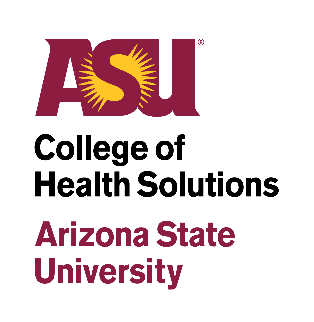 Congratulations! Research Advancement has been notified that your proposal has been funded.This checklist is a tool to assist you in managing this project. Please be sure to read the award documents so that you become familiar with the terms and conditions that apply to you as the Principal Investigator as well as reviewing this entire checklist.Grant TitlePeriod of PerformanceSponsorFP#/Grant Account #ASU PD/PIASU Award #Co-InvestigatorSponsor Award #Subrecipients Cost Center #Total Award AmountCost Share/Type?1st Funding IncrementBudget PeriodGrant Support Staff: Grant Support Staff: Name/phone numberName/phone numberPreaward AdministratorPreaward AdministratorPost award AdministratorPost award AdministratorHR Support for hiring:  (students, staff)HR Support for hiring:  (students, staff)At the conclusion of this meeting please sign the form as acknowledgement of what was discussed at this meeting. Date/Time of Meeting: Signature of PI__________________________At the conclusion of this meeting please sign the form as acknowledgement of what was discussed at this meeting. Date/Time of Meeting: Signature of PI__________________________At the conclusion of this meeting please sign the form as acknowledgement of what was discussed at this meeting. Date/Time of Meeting: Signature of PI__________________________At the conclusion of this meeting please sign the form as acknowledgement of what was discussed at this meeting. Date/Time of Meeting: Signature of PI__________________________General Award Management ItemsGeneral Award Management ItemsGeneral Award Management ItemsGeneral Award Management ItemsWhat are the interim and final reporting requirements?  What are the interim and final reporting requirements?  What are the interim and final reporting requirements?  What are the interim and final reporting requirements?  Scheduled Deliverables?Scheduled Deliverables?Scheduled Deliverables?Scheduled Deliverables?Prior Approval Requirements? Prior Approval Requirements? Prior Approval Requirements? Prior Approval Requirements? Intellectual Property Provisions?Intellectual Property Provisions?Intellectual Property Provisions?Intellectual Property Provisions?Award Period is for the:  Full Project Period   YES/NO         Current Year Only*: YES/NO         Automatic Carryforward ?              Carryforward must be requested? *Spending is limited year by year so it may require initiating an at-risk each year. Please contact your Post award Research Administrator for more information.Award Period is for the:  Full Project Period   YES/NO         Current Year Only*: YES/NO         Automatic Carryforward ?              Carryforward must be requested? *Spending is limited year by year so it may require initiating an at-risk each year. Please contact your Post award Research Administrator for more information.Award Period is for the:  Full Project Period   YES/NO         Current Year Only*: YES/NO         Automatic Carryforward ?              Carryforward must be requested? *Spending is limited year by year so it may require initiating an at-risk each year. Please contact your Post award Research Administrator for more information.Award Period is for the:  Full Project Period   YES/NO         Current Year Only*: YES/NO         Automatic Carryforward ?              Carryforward must be requested? *Spending is limited year by year so it may require initiating an at-risk each year. Please contact your Post award Research Administrator for more information. Will at No-Cost Extension be needed?                                          Deadline for NCE: Will at No-Cost Extension be needed?                                          Deadline for NCE: Will at No-Cost Extension be needed?                                          Deadline for NCE: Will at No-Cost Extension be needed?                                          Deadline for NCE:Is a budget revision needed? Is a budget revision needed? Is a budget revision needed? Is a budget revision needed?  Post award: Subcontracts: Subaward Procedures & Forms Post award: Subcontracts: Subaward Procedures & Forms Post award: Subcontracts: Subaward Procedures & Forms Post award: Subcontracts: Subaward Procedures & FormsName of Each Institution/OrganizationName of Each Institution/OrganizationPoint of ContactEmail addressNoneNoneReview PI roles & responsibilities with subcontractsMonitor Subcontract Performance. A monitoring package will be provided to you for each subcontract. Refer to the subcontract tor monitoring policy for more information. See also Monitoring SubrecipientsReview PI roles & responsibilities with subcontractsMonitor Subcontract Performance. A monitoring package will be provided to you for each subcontract. Refer to the subcontract tor monitoring policy for more information. See also Monitoring SubrecipientsReview PI roles & responsibilities with subcontractsMonitor Subcontract Performance. A monitoring package will be provided to you for each subcontract. Refer to the subcontract tor monitoring policy for more information. See also Monitoring SubrecipientsReview PI roles & responsibilities with subcontractsMonitor Subcontract Performance. A monitoring package will be provided to you for each subcontract. Refer to the subcontract tor monitoring policy for more information. See also Monitoring Subrecipients Post award: Consultants & Independent Contractors Post award: Consultants & Independent Contractors Post award: Consultants & Independent ContractorsName of Each ConsultantName of Each ConsultantContact Information Review Consultants RSP 503-03  and FIN 420-01 on how to pay Consultants and Independent Contractors.For less than $10,000 the RA will complete REQ in Workday. For greater than $10,000 we must follow PUR 402-01For both subcontracts and consulting agreements: Verify the invoices reflect work conducted for the period within the scope of work.Initiate new contract each year if a year-by-year agreement. ORSPA will not initiate without approval.Verify the scope of work has been completed and all deliverables met before approving the final invoice. Ensure invoices are received before the final closeout.Review Consultants RSP 503-03  and FIN 420-01 on how to pay Consultants and Independent Contractors.For less than $10,000 the RA will complete REQ in Workday. For greater than $10,000 we must follow PUR 402-01For both subcontracts and consulting agreements: Verify the invoices reflect work conducted for the period within the scope of work.Initiate new contract each year if a year-by-year agreement. ORSPA will not initiate without approval.Verify the scope of work has been completed and all deliverables met before approving the final invoice. Ensure invoices are received before the final closeout.Review Consultants RSP 503-03  and FIN 420-01 on how to pay Consultants and Independent Contractors.For less than $10,000 the RA will complete REQ in Workday. For greater than $10,000 we must follow PUR 402-01For both subcontracts and consulting agreements: Verify the invoices reflect work conducted for the period within the scope of work.Initiate new contract each year if a year-by-year agreement. ORSPA will not initiate without approval.Verify the scope of work has been completed and all deliverables met before approving the final invoice. Ensure invoices are received before the final closeout.         Post award: Cost-Sharing (If Applicable)         Post award: Cost-Sharing (If Applicable)         Post award: Cost-Sharing (If Applicable)Type (Effort, tuition, student, F&A)AmountAmountReview Cost-sharing commitments in proposal/awardReview Cost-sharing Management policiesMaintain documentation for cost-sharing by department or third partyCost share agreement is approved by the Dean and/or Provost.Review Cost-sharing commitments in proposal/awardReview Cost-sharing Management policiesMaintain documentation for cost-sharing by department or third partyCost share agreement is approved by the Dean and/or Provost.Review Cost-sharing commitments in proposal/awardReview Cost-sharing Management policiesMaintain documentation for cost-sharing by department or third partyCost share agreement is approved by the Dean and/or Provost. Research Integrity Research Integrity Research IntegrityIRB/IACUC/IBC RequirementsIRB Protocol:                                      Status: ____________________Date: _____________________IACUC Protocol:                                 Status: ____________________Date: _____________________(Biohazard) IBC Protocol:                   Status: ____________________Date: _____________________Submit and renew your protocols as required. No funds will be released if the protocol is not current. Information regarding Research Compliance Policies can be found here:  Home | Research Integrity and AssuranceExport Compliance/OFAC Considerations:Contains publication restrictions? Export controlled activities? Y/NProject restricts foreign nations ?Y/N        Export Control Office Determination______________        Technology Control Plan_______________________        Foreign Sponsor_____________________________        Foreign subcontractors or consultants ___________________________        Foreign Nationals on project __________________________ OFAC Determination______________IRB/IACUC/IBC RequirementsIRB Protocol:                                      Status: ____________________Date: _____________________IACUC Protocol:                                 Status: ____________________Date: _____________________(Biohazard) IBC Protocol:                   Status: ____________________Date: _____________________Submit and renew your protocols as required. No funds will be released if the protocol is not current. Information regarding Research Compliance Policies can be found here:  Home | Research Integrity and AssuranceExport Compliance/OFAC Considerations:Contains publication restrictions? Export controlled activities? Y/NProject restricts foreign nations ?Y/N        Export Control Office Determination______________        Technology Control Plan_______________________        Foreign Sponsor_____________________________        Foreign subcontractors or consultants ___________________________        Foreign Nationals on project __________________________ OFAC Determination______________IRB/IACUC/IBC RequirementsIRB Protocol:                                      Status: ____________________Date: _____________________IACUC Protocol:                                 Status: ____________________Date: _____________________(Biohazard) IBC Protocol:                   Status: ____________________Date: _____________________Submit and renew your protocols as required. No funds will be released if the protocol is not current. Information regarding Research Compliance Policies can be found here:  Home | Research Integrity and AssuranceExport Compliance/OFAC Considerations:Contains publication restrictions? Export controlled activities? Y/NProject restricts foreign nations ?Y/N        Export Control Office Determination______________        Technology Control Plan_______________________        Foreign Sponsor_____________________________        Foreign subcontractors or consultants ___________________________        Foreign Nationals on project __________________________ OFAC Determination______________Conflicts of InterestInitial disclosure require/COI Training requiredSubmit annual COI Disclosures-will be requested by Research IntegrityKey Personnel disclosures required Conflict of Interest disclosed and exists for this project Y/N? Approved Management Plan Y/N? Other Research Compliance Considerations: NIH- The NIH Public Access Policy requires PIs to submit final peer-reviewed journal manuscripts that arise from NIH funds immediately upon acceptance for publication. NSF- NSF awards require Responsible Conduct of Research (RCR) training. All personnel on NSF awards are required to complete CITI Training.Conflicts of InterestInitial disclosure require/COI Training requiredSubmit annual COI Disclosures-will be requested by Research IntegrityKey Personnel disclosures required Conflict of Interest disclosed and exists for this project Y/N? Approved Management Plan Y/N? Other Research Compliance Considerations: NIH- The NIH Public Access Policy requires PIs to submit final peer-reviewed journal manuscripts that arise from NIH funds immediately upon acceptance for publication. NSF- NSF awards require Responsible Conduct of Research (RCR) training. All personnel on NSF awards are required to complete CITI Training.Conflicts of InterestInitial disclosure require/COI Training requiredSubmit annual COI Disclosures-will be requested by Research IntegrityKey Personnel disclosures required Conflict of Interest disclosed and exists for this project Y/N? Approved Management Plan Y/N? Other Research Compliance Considerations: NIH- The NIH Public Access Policy requires PIs to submit final peer-reviewed journal manuscripts that arise from NIH funds immediately upon acceptance for publication. NSF- NSF awards require Responsible Conduct of Research (RCR) training. All personnel on NSF awards are required to complete CITI Training.Post Award Accounting Post Award Accounting Review Grants Accounting policies and procedures Inception-to-date financial reportsRequest FMS Workday Access for all personnel that will review financial reports. Contact your Research Administrator for training and using reports. Contact ORSPA if you need access to a grant.Personnel Hire personnel according to Human Resources Department ProceduresProcess payroll and time according to Payroll and Department Procedures.After-the-Fact Reports ReviewEnsure that all faculty and monthly staff charging to the grant are aware of after-the-fact reporting requirements.Certify compensation within 45 days as required by the protocol.ExpendituresExpenditures must be allowable on the grant.Provide appropriate documentation and obtain CHS approvals.Get P-Card?Recharge Center Expenses?Open Purchase Orders?Review Grants Accounting policies and procedures Inception-to-date financial reportsRequest FMS Workday Access for all personnel that will review financial reports. Contact your Research Administrator for training and using reports. Contact ORSPA if you need access to a grant.Personnel Hire personnel according to Human Resources Department ProceduresProcess payroll and time according to Payroll and Department Procedures.After-the-Fact Reports ReviewEnsure that all faculty and monthly staff charging to the grant are aware of after-the-fact reporting requirements.Certify compensation within 45 days as required by the protocol.ExpendituresExpenditures must be allowable on the grant.Provide appropriate documentation and obtain CHS approvals.Get P-Card?Recharge Center Expenses?Open Purchase Orders?CloseoutCloseoutORSPA will send a Project Expiration notice 90 days prior to the end of the award. Please complete and return to ORSPA within 10 days of receipt.Review the Project Management Closeout Checklist and initiate required actions for closeoutORSPA will send a Project Expiration notice 90 days prior to the end of the award. Please complete and return to ORSPA within 10 days of receipt.Review the Project Management Closeout Checklist and initiate required actions for closeoutOpen Items-Follow up Needed/Assigned ToOpen Items-Follow up Needed/Assigned ToBudgetBudget Justification